INCIDENTE DI SALUTE E SICUREZZA 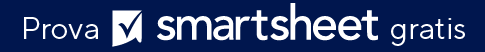 MODULO DI REPORTISTRUZIONI Compila questo modulo immediatamente dopo un incidente relativo al lavoro e invialo a:DETTAGLI DELL'INCIDENTEINDIVIDUO INTERESSATODETTAGLI DEL TESTIMONEPRONTO SOCCORSOPRONTO SOCCORSO SOMMINISTRATO?POST INCIDENTEUn membro del comitato congiunto per la salute e la sicurezza è stato informato dell'incidente?NOTE AGGIUNTIVESEGNALATO DAREPARTOTELEFONOE-MAILLUOGOLUOGOLUOGOLUOGODATA DELL'INCIDENTEDATA DELL'INCIDENTEDATA DELL'INCIDENTEORATIPO INCIDENTE selezionarne unoTIPO INCIDENTE selezionarne unoTIPO INCIDENTE selezionarne unoTIPO INCIDENTE selezionarne unoTIPO INCIDENTE selezionarne unoTIPO INCIDENTE selezionarne unoTIPO INCIDENTE selezionarne unoTIPO INCIDENTE selezionarne unoINFORTUNIOINCIDENTEINCIDENTEINCIDENTE MANCATOINCIDENTE MANCATOVIOLENZAMALATTIAMALATTIASICUREZZASICUREZZADESCRIZIONE DELL'INCIDENTE  Segnala tutti i dettagli che potrebbero aver contribuito all'incidente.  Allega ulteriori informazioni se necessario. DESCRIZIONE DELL'INCIDENTE  Segnala tutti i dettagli che potrebbero aver contribuito all'incidente.  Allega ulteriori informazioni se necessario. DESCRIZIONE DELL'INCIDENTE  Segnala tutti i dettagli che potrebbero aver contribuito all'incidente.  Allega ulteriori informazioni se necessario. DESCRIZIONE DELL'INCIDENTE  Segnala tutti i dettagli che potrebbero aver contribuito all'incidente.  Allega ulteriori informazioni se necessario. DESCRIZIONE DELL'INCIDENTE  Segnala tutti i dettagli che potrebbero aver contribuito all'incidente.  Allega ulteriori informazioni se necessario. DESCRIZIONE DELL'INCIDENTE  Segnala tutti i dettagli che potrebbero aver contribuito all'incidente.  Allega ulteriori informazioni se necessario. DESCRIZIONE DELL'INCIDENTE  Segnala tutti i dettagli che potrebbero aver contribuito all'incidente.  Allega ulteriori informazioni se necessario. DESCRIZIONE DELL'INCIDENTE  Segnala tutti i dettagli che potrebbero aver contribuito all'incidente.  Allega ulteriori informazioni se necessario. DESCRIZIONE DEL RISULTATODettaglia tutti i danni / effetti sulla salute. DESCRIZIONE DEL RISULTATODettaglia tutti i danni / effetti sulla salute. DESCRIZIONE DEL RISULTATODettaglia tutti i danni / effetti sulla salute. DESCRIZIONE DEL RISULTATODettaglia tutti i danni / effetti sulla salute. DESCRIZIONE DEL RISULTATODettaglia tutti i danni / effetti sulla salute. DESCRIZIONE DEL RISULTATODettaglia tutti i danni / effetti sulla salute. DESCRIZIONE DEL RISULTATODettaglia tutti i danni / effetti sulla salute. DESCRIZIONE DEL RISULTATODettaglia tutti i danni / effetti sulla salute. MISURE CORRETTIVEDescrivi le misure correttive adottate per affrontare i rischi immediati correlati all'incidente. MISURE CORRETTIVEDescrivi le misure correttive adottate per affrontare i rischi immediati correlati all'incidente. MISURE CORRETTIVEDescrivi le misure correttive adottate per affrontare i rischi immediati correlati all'incidente. MISURE CORRETTIVEDescrivi le misure correttive adottate per affrontare i rischi immediati correlati all'incidente. MISURE CORRETTIVEDescrivi le misure correttive adottate per affrontare i rischi immediati correlati all'incidente. MISURE CORRETTIVEDescrivi le misure correttive adottate per affrontare i rischi immediati correlati all'incidente. MISURE CORRETTIVEDescrivi le misure correttive adottate per affrontare i rischi immediati correlati all'incidente. MISURE CORRETTIVEDescrivi le misure correttive adottate per affrontare i rischi immediati correlati all'incidente. NOMEID DIPENDENTEDATA DI NASCITADATA DI NASCITAPOSIZIONE titolo o designazione del lavoro, ad esempio visitatore, appaltatore, ecc. POSIZIONE titolo o designazione del lavoro, ad esempio visitatore, appaltatore, ecc. POSIZIONE titolo o designazione del lavoro, ad esempio visitatore, appaltatore, ecc. POSIZIONE titolo o designazione del lavoro, ad esempio visitatore, appaltatore, ecc. TELEFONO LAVOROE-MAIL DI LAVOROE-MAIL DI LAVOROE-MAIL DI LAVOROTELEFONO PERSONALEE-MAIL PERSONALEE-MAIL PERSONALEE-MAIL PERSONALEINDIRIZZO PRIVATOINDIRIZZO PRIVATOINDIRIZZO PRIVATOINDIRIZZO PRIVATONOME DEL DATORE DI LAVORO se l'individuo interessato non è un dipendenteNOME DEL DATORE DI LAVORO se l'individuo interessato non è un dipendenteNOME DEL DATORE DI LAVORO se l'individuo interessato non è un dipendenteTELEFONO DEL DATORE DI LAVOROINDIRIZZO DEL DATORE DI LAVOROINDIRIZZO DEL DATORE DI LAVOROINDIRIZZO DEL DATORE DI LAVOROINDIRIZZO DEL DATORE DI LAVORONOMEINFORMAZIONI DI CONTATTOSÌSOMMINISTRATO DANOINFORMAZIONI DI CONTATTON/DTEMPO DI SOMMINISTRAZIONEDETTAGLI DEL PRONTO SOCCORSO SOMMINISTRATODETTAGLI DEL PRONTO SOCCORSO SOMMINISTRATODETTAGLI DEL PRONTO SOCCORSO SOMMINISTRATODETTAGLI DEL PRONTO SOCCORSO SOMMINISTRATODETTAGLI DEL PRONTO SOCCORSO SOMMINISTRATODOVE È ANDATO L'INDIVIDUO INTERESSATO? selezionare una opzioneDOVE È ANDATO L'INDIVIDUO INTERESSATO? selezionare una opzioneDOVE È ANDATO L'INDIVIDUO INTERESSATO? selezionare una opzioneDOVE È ANDATO L'INDIVIDUO INTERESSATO? selezionare una opzioneDOVE È ANDATO L'INDIVIDUO INTERESSATO? selezionare una opzioneDOVE È ANDATO L'INDIVIDUO INTERESSATO? selezionare una opzioneDOVE È ANDATO L'INDIVIDUO INTERESSATO? selezionare una opzioneDOVE È ANDATO L'INDIVIDUO INTERESSATO? selezionare una opzioneOSPEDALECASARITORNO AL LAVOROALTROSPIEGAZIONE / ULTERIORI DETTAGLI SE PRESENTISPIEGAZIONE / ULTERIORI DETTAGLI SE PRESENTISPIEGAZIONE / ULTERIORI DETTAGLI SE PRESENTISPIEGAZIONE / ULTERIORI DETTAGLI SE PRESENTISPIEGAZIONE / ULTERIORI DETTAGLI SE PRESENTISPIEGAZIONE / ULTERIORI DETTAGLI SE PRESENTISPIEGAZIONE / ULTERIORI DETTAGLI SE PRESENTISPIEGAZIONE / ULTERIORI DETTAGLI SE PRESENTISÌINDIVIDUO CONTATTATONOINFORMAZIONI DI CONTATTODICHIARAZIONE DI NON RESPONSABILITÀQualsiasi articolo, modello o informazione sono forniti da Smartsheet sul sito web solo come riferimento. Pur adoperandoci a mantenere le informazioni aggiornate e corrette, non offriamo alcuna garanzia o dichiarazione di alcun tipo, esplicita o implicita, relativamente alla completezza, l’accuratezza, l’affidabilità, l’idoneità o la disponibilità rispetto al sito web o le informazioni, gli articoli, i modelli o della relativa grafica contenuti nel sito. Qualsiasi affidamento si faccia su tali informazioni, è pertanto strettamente a proprio rischio.